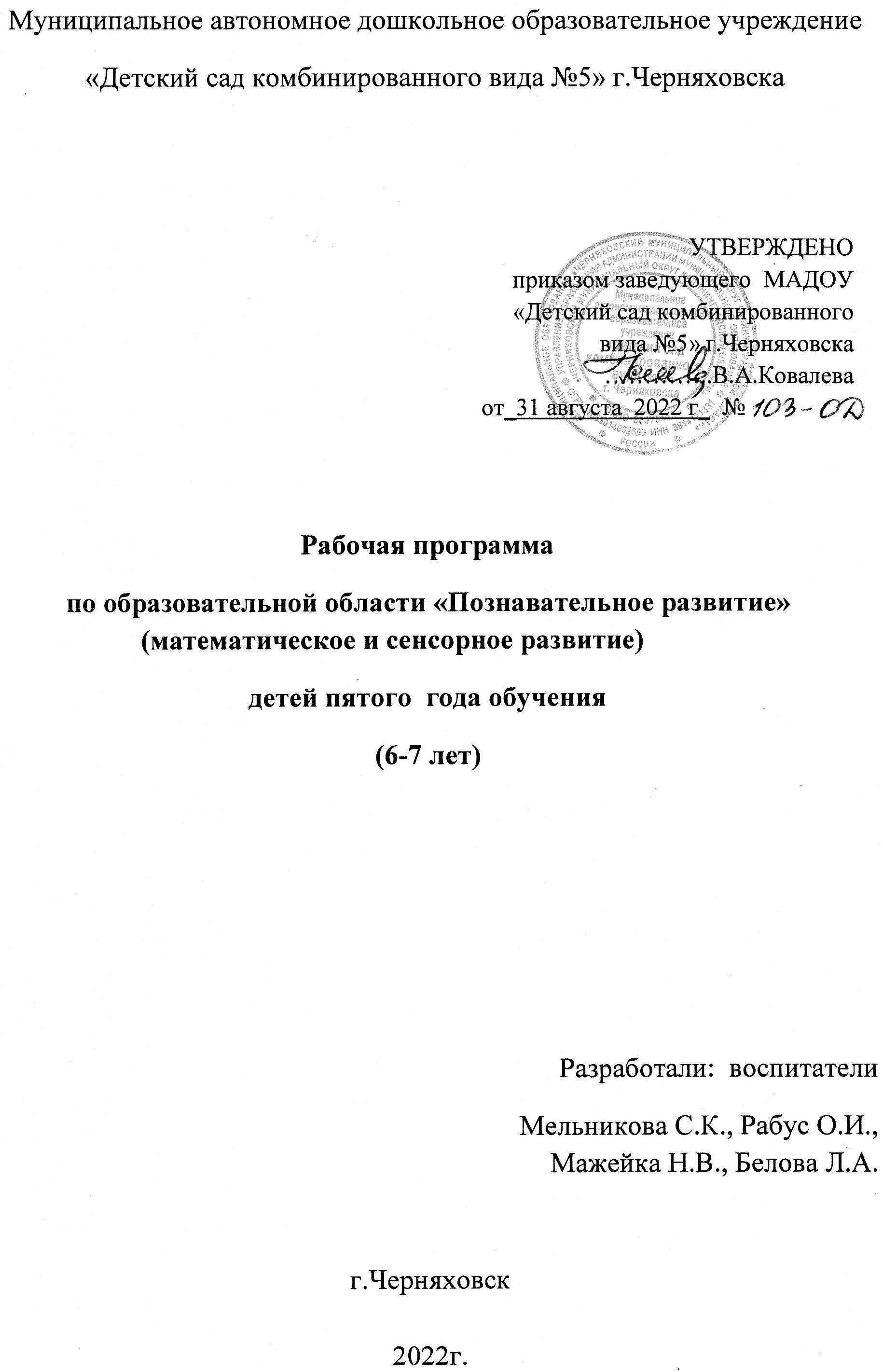 Пояснительная записка.Настоящая рабочая программа разработана на основе ООП МАДОУ    «Детский сад комбинированного вида №5» г. Черняховска, с учетом примерной основной образовательной программы дошкольного образования «Детство» / Под ред. Т. И. Бабаевой, А.Г.Гогоберидзе, О.В.Солнцевой, в соответствии с Федеральным государственным образовательным стандартом дошкольного образования.Данная Программа разработана на основе следующих нормативных документов:- Федеральный закон «Об образовании в РФ» от 29 декабря 2012 г. № 273-ФЗ;- Приказ Министерства образования и науки РФ от 17 октября 2013 г.№ 1155 «Об утверждении федерального государственного образовательного стандарта дошкольного образования»;-«Санитарно-эпидемиологические требования к организации воспитания и обучения,отдыха и оздоровления  детей и молодежи»2.4.3648-20;                    Письмо Министерства образования и науки РФ департамента государственной политики в сфере образования от 28 октября 2015г. №08-1786 «О рабочих программах»;- Устав МАДОУ «Детский сад комбинированного вида №5» г.Черняховска.Данная рабочая программа является составной частью основной образовательной программы дошкольного образования и призвана обеспечить целенаправленность, систематичность, последовательность в работе педагога созданию условий развития ребенка, открывающих возможности для его позитивной социализации, личностного развития, развития инициативы и творческих способностей на основе сотрудничества со взрослыми и сверстниками и соответствующим возрасту  видам деятельности в соответствии с ФГОС.В данной рабочей программе раскрывается содержание познавательного развития  дошкольников 6 – 7 лет.  Представлены требования к уровню освоения программы, рассчитан объём образовательной нагрузки и виды образовательной работы, обозначены условия успешной реализации программы.   Время проведения НОД – 30 минут.Цель программы: развитие интересов детей, любознательности и познавательной мотивации в различных видах детской деятельности в соответствии с ФГОС.Задачи реализации образовательной деятельности: 1. Развивать самостоятельность, инициативу, творчество в познавательно-исследовательской деятельности, поддерживать проявления индивидуальности в исследовательском поведении ребенка, избирательность детских интересов.2. Совершенствовать познавательные умения: замечать противоречия, формулировать познавательную задачу, использовать разные способы проверки предположений, использовать вариативные способы сравнения, с опорой на систему сенсорных эталонов, упорядочивать, классифицировать объекты действительности, применять результаты познания в разных видах детской деятельности.3. Развивать умение включаться в коллективное исследование, обсуждать его ход, договариваться о совместных продуктивных действиях, выдвигать и доказывать свои предположения, представлять совместные результаты познания.4. Воспитывать гуманно-ценностное отношение к миру на основе осознания ребенком некоторых связей и зависимостей в мире, места человека в нем.5. Обогащать представления о людях, их нравственных качествах, гендерных отличиях, социальных и профессиональных ролях, правилах взаимоотношений взрослых и детей.6. Способствовать развитию уверенности детей в себе, осознания роста своих достижений, чувства собственного достоинства.7. Развивать самоконтроль и ответственность за свои действия и поступки.8. Обогащать представления о родном городе и стране, развивать гражданско- патриотические чувства.9. Формировать представления о многообразии стран и народов мира, некоторых национальных особенностях людей.10. Развивать интерес к отдельным фактам истории и культуры родной страны, формировать начала гражданственности.11. Развивать толерантность по отношению к людям разных национальностей.Характеристика особенностей развития детей старшего дошкольного возраста(6 – 7лет)В возрасте 6—7 лет происходит расширение и углубление представлений детей о форме, цвете, величине предметов. Ребенок уже целенаправленно, последовательно обследует внешние особенности предметов. При этом он ориентируется не на единичные признаки, а на весь комплекс (цвет, форма, величина и др.). К концу дошкольного возраста существенно увеличивается устойчивость непроизвольного внимания, что приводит к меньшей отвлекаемости детей. Сосредоточенность и длительность деятельности ребенка зависит от ее привлекательности для него. Внимание мальчиков менее устойчиво. В 6—7 лет у детей увеличивается объем памяти, что позволяет им непроизвольно запоминать достаточно большой объем информации. Девочек отличает больший объем и устойчивость памяти.Воображение детей данного возраста становится, с одной стороны, богаче и оригинальнее, а с другой — более логичным и последовательным, оно уже не похоже на стихийное фантазирование детей младших возрастов. Несмотря на то что увиденное или услышанное порой преобразуется детьми до неузнаваемости, в конечных продуктах их воображения четче прослеживаются объективные закономерности действительности. Так, например, даже в самых фантастических рассказах дети стараются установить причинно-следственные связи, в самых фантастических рисунках — передать перспективу. При придумывании сюжета игры, темы рисунка, историй и т. п. дети 6—7 лет не только удерживают первоначальный замысел, но могут обдумывать его до начала деятельности.В этом возрасте продолжается развитие наглядно-образного мышления, которое позволяет ребенку решать более сложные задачи с использованием обобщенных наглядных средств (схем, чертежей и пр.) и обобщенных представлений о свойствах различных предметов и явлений. Действия наглядно-образного мышления (например, при нахождении выхода из нарисованного лабиринта) ребенок этого возраста, как правило, совершает уже в уме, не прибегая к практическим предметным действиям даже в случаях затруднений. Возможность успешно совершать действия сериации и классификации во многом связана с тем, что на седьмом году жизни в процесс мышления все более активно включается речь. Использование ребенком (вслед за взрослым) слова для обозначения существенных признаков предметов и явлений приводит к появлению первых понятий. 2. Планируемые результаты освоения Программы.Планируемые результаты освоения Программы конкретизируют требования Стандарта к целевым ориентирам в обязательной части и части, формируемой участниками образовательных отношений, с учетом возрастных возможностей и индивидуальных различий (индивидуальных траекторий развития) детей.Целевые ориентиры не подлежат непосредственной оценке, в том числе в виде педагогической диагностики (мониторинга), и не являются основанием для их формального сравнения с реальными достижениями детей. Они не являются основой объективной оценки соответствия установленным требованиям образовательной деятельности и подготовки детей. Освоение Программы не сопровождается проведением промежуточных аттестаций и итоговой аттестации воспитанников.Достижения ребенка (Что нас радует) Ребенок отличается широтой кругозора, интересно и с увлечением делится впечатлениями.Организует и осуществляет познавательно-исследовательскую деятельность в соответствии с собственными замыслами. Проявляет интерес к предметам окружающего мира, символам, знакам, моделям, пытается устанавливать различные взаимосвязи; владеет системой эталонов, осуществляет сенсорный анализ, выделяя в сходных предметах отличие, в разных — сходство.Может длительно целенаправленно наблюдать за объектами, выделять их проявления, изменения во времени.Проявляет познавательный интерес к своей семье, социальным явлениям, к жизни людей в родной стране. Задает вопросы о прошлом и настоящем жизни страны.Рассказывает о себе, некоторых чертах характера, интересах, увлечениях, личных предпочтениях и планах на будущее.Проявляет интерес к социальным явлениям, к жизни людей в разных странах, многообразию народов мира.Знает название своего города и страны, ее государственные символы, имя действующего президента, некоторые достопримечательности города и страны.Имеет некоторые представления о жизни людей в прошлом и настоящем, об истории города, страны.Вызывает озабоченность и требует совместных усилий педагогов и родителей, если:Снижена познавательная активность, познавательный интерес не проявляется.Кругозор ограничен, представления бедны и примитивны.Свойственна речевая пассивность в процессе обследования и экспериментирования.Ребенок имеет скудный объем представлений о себе, своих близких, с неохотой отвечает на вопросы о них.Социальные представления о социальном мире, жизни людей и о себе ограничены, поверхностны.Ребенок не проявляет интереса к настоящему и прошлому жизни родной страны, не стремится рассуждать на эти темы.Имеет крайне ограниченные социальные представления о мире, других странах, жизни разных народов.3.Календарно тематическое планирование.Раздел «Первые шаги в математику».4.Учебно-методическое и материально-техническое обеспечение программы.Список используемой литературы:Детство: Примерная образовательная программа дошкольного образования / Т. И. Бабаева, А. Г. Гогоберидзе, О. В. Солнцева и др. - СПб., «ДЕТСТВО-ПРЕСС», 2014.Михайлова З.А., Полякова Н.П. «ОО Познавательное развитие» — СПб.: ДЕТСТВО-ПРЕСС, 2016.Зайцев Г.К., Зайцев А.Г. «Твое здоровье: Укрепление организма» – СПб: «Детство – Пресс», 2001. Громова С.П. «Здоровый дошкольник». Калининград, 2013.Голицына Н.С. «Годовое комплексно-тематическое планирование в детском саду. Занятия. Деятельность в режиме дня» Соответствует ФГОС (подготовительная к школе группа) – М., «Скрипторий 2003», 2016.Голицына Н.С. «Конспекты комплексно-тематических занятий (подготовительная к школе группа). Соответствует ФГОС  – М., «Скрипторий 2003», 2016.Князевой О.Л., Маханёвой М.Д.  «Приобщение детей к истокам русской народной культуры» – СПб: «Детство – Пресс», 2008.Агранович З.Е. «Времена года» наглядно-дидактическое  пособие. – СПб: «Детство – Пресс», 2011.Маслова Л.Л. «Я и мир» – СПб: «Детство – Пресс», 2011.Михайлова З.А., Полякова Н.П., Чеплашкина И. Н. «Математика — это интересно. Парциальная программа» — СПб.: ДЕТСТВО-ПРЕСС, 2015. Михайлова З.А., Носова Е.А. «Логико-математическое развитие дошкольников» – СПб: «Детство – Пресс», 2015.И. А. Помораева, В. А. Позина «Занятия по ФЭМП в старшей группе детского сада»Учебный план:в   неделюв месяцгодМатематическое и сенсорное развитие2872Месяц неделя№ Тема Тема Цель Сентябрь, 11«Как мы считали в старшей группе»«Как мы считали в старшей группе»Закреплять навыки порядкового счёта до 10.Знание состава числа из единиц в пределах 5.Находить сходство геометрических фигур с предметами окружающей обстановки.Закреплять знание последовательности дней недели.Сентябрь, 12«Будем учиться считать как школьники»«Будем учиться считать как школьники»Закреплять представление о Дне Знаний и начале учёбы в школе.Закреплять умение сравнивать рядом стоящие числа 8 и 9.Различать пространственное расположение предметов относительно друг друга.Упражнять в делении предмета на 2 равные части.Сентябрь, 21«Что где растёт»«Что где растёт»Закреплять представление о растениях сада и огорода.Различать порядковое и количественное значение числа в пределах 10.Раскладывать предметы по убывающей длине.Использование слов: длинный, короче, ещё короче…Сентябрь, 22«Букет для мамы»«Букет для мамы»Закреплять представление о растениях сада и огорода.Сравнивать рядом стоящие числа 9 и 10.Отсчитывать предметы по образцу.Находить сходство предметов с геометрическими фигурами.Сентябрь, 31«Лесное путешествие»«Лесное путешествие»Закрепить представление о сообществах «Лес» и «Луг».Познакомить с цифрами 1 и 2.Понимать отношения между числами в пределах 10.Упражнять в использовании слов число – цифра, словосочетаний, типа: три больше двух на один.Закреплять знание названий дней недели.Сентябрь, 32«Прогулка на луг»«Прогулка на луг»Закреплять знания о растениях луга.Познакомить с цифрой 3.Закрепить представление об отношениях между числами в пределах 4.Упражнять в ориентировке на листе бумаги.Сентябрь, 41«Помогаем леснику»«Помогаем леснику»Уточнять представление об охране природы и труде лесника.Понимать отношения между числами в пределах 5.Закрепить знания о составе числа 6 из единиц.Находить предыдущее и последующее число.Уточнять знание о четырёхугольниках.Сентябрь, 42«Путешествие в заповедник»«Путешествие в заповедник»Закрепить представление о заповедниках.Закрепить знания детей о цифрах 1 – 3.Упражнять в делении предмета на 4 части.Учить понимать зависимость величины части предмета от величины всего предмета.Октябрь, 11«Магазин тканей»«Магазин тканей»Закрепить представления о работе магазина и профессии продавца.Учить измерять предмет условной меркой.Познакомить с составом числа 3 из двух меньших.Ориентироваться на листе бумаги.Последовательность дней недели с любого дня.Октябрь, 12«Экскурсия на фабрику»«Экскурсия на фабрику»Уточнять представления о работе промышленных предприятий родного города и их продукции.Закрепить знание о составе числа 7 из единиц.Раскладывать предметы по возрастающей длине.Упражнять в понимании пространственного расположения геометрических фигур на листе бумаги.Октябрь, 21«Животноводческая ферма»«Животноводческая ферма»«Обобщить представление о работе животновода.Познакомить со связями и отношениями между числами в пределах 5 в обратном порядке (4 меньше 5 на 1…)Дать понятие о многоугольниках.Закрепить знание о составе числа 3 из двух меньших.Октябрь, 22«Фермерское хозяйство»«Фермерское хозяйство»Дать представление о тех, кто выращивает овощи и фрукты для жителей городов.Закрепить знание о составе числа 3 из двух меньших.Раскладывать геометрические фигуры на плоскости листа на основании слухового восприятия.Познакомить с цифрой 4.Октябрь, 31«В музее старинной мебели»«В музее старинной мебели»Закрепить представление, что у каждой вещи есть своя история.Закрепить знание названий предметов мебели и их классификацию по функциональной принадлежности.Познакомить с составом числа 8 из единиц.Прямой и обратный счёт в пределах 10.Октябрь, 32«В музее истории одежды»«В музее истории одежды»Закрепить представление об истории одежды.Познакомить с составом числа 4 из двух меньших.Упражнять в измерении протяжённости условной меркой.Упражнять в прямом и обратном счёте.Октябрь, 41«Мы – дизайнеры»«Мы – дизайнеры»Познакомить с профессией дизайнера.Упражнять в составе чисел 2 – 4 из двух меньших.Познакомить с цифрой 5.Упражнять в знании последовательности месяцев года.Октябрь, 42«Путешествие по сказке «Колосок»»«Путешествие по сказке «Колосок»»Познакомить с составом числа 9 из единиц.Закреплять знание о связях и отношениях между числами в пределах 5 в обратном порядке.Закрепить знание цифр 1 – 5.Ноябрь, 11«Построим завод по производству игрушек»«Построим завод по производству игрушек»Закреплять знание о связях и отношениях между числами в пределах 5 в обратном порядке.Упражнять в измерении протяжённости условной меркой.Закрепить знание цифр 1 – 5.Ноябрь, 12«Научимся хорошо считать»«Научимся хорошо считать»Познакомить с цифрой 6.Познакомить с составом числа 5 из двух меньших.Познакомить с составом числа 10 из единиц.Использование геометрических фигур как эталонов.Ноябрь, 21«Прогулка по городу»«Прогулка по городу»«закрепить представление о достопримечательностях Москвы.Познакомить с отношениями между числами в пределах 6 в обратном порядке.Закрепить знание о составе числа 5 из двух меньших.Уточнить понятие о многоугольнике.Закреплять знание о цифрах.Ноябрь, 22«Экскурсия на ВВЦ»«Экскурсия на ВВЦ»Дать представление о Всероссийском выставочном центре Москвы.Познакомить с цифрой 7.Познакомить с составом числа 6 из двух меньших.Закреплять знание об отношениях между числами в пределах 6.Упражнять в измерении величины предмета.Ноябрь, 31«Учимся хорошо считать»«Учимся хорошо считать»Закрепить знание о составе числа 10 из единиц.Закрепить знание о составе числа 6 из двух меньших.Упражнять в ориентировке на листе бумаги.Ноябрь, 32«Учимся хорошо считать»«Учимся хорошо считать»Закрепить знание о составе числа из единиц.Познакомить с составом числа 7 из двух меньших.Закреплять знание об отношениях между числами в пределах 7.Использование геометрических фигур в качестве эталонов.Ноябрь, 41«Овощехранилище»«Овощехранилище»Закрепить представление о заготовке овощей и фруктов на зиму.Познакомить с цифрой 8.Познакомить с составом числа 8 из двух меньших.Закрепить знание о составе числа 7 из двух меньших.Упражнять в определении пространственного расположения предметов на листе бумаги.Ноябрь, 42«Прогулка в осеннем лесу»«Прогулка в осеннем лесу»Закрепить представление об изменениях в природе с наступлением осени.Познакомить с цифрой 9.Закрепить знание о составе числа 8 из двух меньших.Упражнять в классификации предметов по форме.Декабрь,11«Новые подвиги Ильи Муромца»«Новые подвиги Ильи Муромца»Закрепить знание былин об Илье Муромце.Познакомить с цифрой 10.Закреплять знание о цифрах 1 – 9.Закреплять знания об отношениях между числами.Декабрь,12«Мы идём по улице»«Мы идём по улице»Познакомить с монетами достоинством 5, 10 копеек.Закреплять знания о многоугольниках.Уточнять знания о последовательности дней недели.Закреплять знание о составе чисел 2 – 8 из двух меньших.Декабрь,21«Научимся хорошо считать»«Научимся хорошо считать»Познакомить со структурой задачи.Показать способы составления задачи.Закрепить знание о составе числа 7 из двух меньших.Упражнять в измерении величины предмета.Декабрь,22«Научимся хорошо считать»«Научимся хорошо считать»Закрепить знание о составе числа 8 из двух меньших.Упражнять в составлении и решении задач на наглядной основе.Упражнять в ориентировке по отношению к себе и другим предметам.Закреплять название дней недели.Декабрь,31«В книжном магазине»«В книжном магазине»Закрепить представление о создании книг.Продолжать учить решать задачи.Закрепить представление о монетах.Уточнять понимание отношений между числами.Декабрь,32«В стране сказок»«В стране сказок»Закреплять знание о цифрах 1 – 10.Упражнять в составлении и решении задач на сложение.Закреплять понимание отношений между числами.Познакомить с видоизменением геометрических фигур.Декабрь,41«Ёлка в лесу»«Ёлка в лесу»Упражнять в решении задач.Закреплять знание об отношениях между числами и составе числа из двух меньших.Закрепить представление о монетах.Уточнить представление о сутках.Декабрь,42«В магазине ёлочных игрушек»«В магазине ёлочных игрушек»Упражнять в решении задач.Познакомить с математическими знаками +, -,= и записью решения задачи.Закрепить знание о составе числа из двух меньших.Закрепить представление о монетах.Январь, 1Рождественские каникулы.Рождественские каникулы.Рождественские каникулы.Рождественские каникулы.Январь, 211«Учимся считать правильно»Закреплять знания о связях между числами в пределах 10.Упражнять в делении квадрата на 2 равные части.Закреплять знание последовательности дней недели.Упражнять в употреблении словосочетания одна вторая.Январь, 222«Кругосветное путешествие»Закрепить знание о глобусе и карте, месте России на них.Познакомить с составом числа 9 из двух меньших.Учить ориентироваться на листе в клетку.Упражнять в решении задач на вычитание.Январь, 311«Где мы были, мы не скажем»Активизировать представления о других странах и народах.Продолжать учить ориентироваться на листе в клетку.Упражнять в решении задач на вычитание.Закреплять знание о цифрах 1 – 10.Январь, 322«Я знаю 10 имён девочек и мальчиков»Познакомить с составом числа 10 из двух меньших.Закреплять знание о цифрах 1 – 10.Упражнять в измерении предметов условной меркой.Уточнить представление о своей гендерной принадлежности.Январь, 411«На приёме у врача»Закрепить представление о работе врача и заботе медработников о здоровье детей и взрослых.Упражнять в ориентировке на листе в клетку.Закрепить знание о составе числа 10 из двух меньших.Использование геометрических фигур в качестве эталонов.Январь, 422«Физкультурное занятие»Закрепить знание о составе числа 10 из единиц.Упражнять в решении задач на сложение и вычитание.Закреплять знание о цифрах 1 – 10 и знаках.Февраль, 111«Экскурсия в ботанический сад»Закрепить представление о разнообразии растительного мира России.Упражнять в составлении числа из двух меньших.Закрепить умение ориентироваться на листе бумаги.Упражнять в составлении предмета из геометрических фигур.Февраль, 122«Ухаживаем за комнатными растениями»Закрепить представление о растениях уголка природы и правилах ухода за ними.Упражнять в решении задач на сложение и вычитание на наглядной основе.Упражнять в делении предмета на 2 и 4 равные части.Упражнять в нахождении предыдущего и последующего чисел.Февраль, 211«Кто прилетел на кормушку»Закрепить знания о зимующих птицах.Закрепить знание о составе числа 10 из двух меньших.Закрепить знание о геометрических фигурах: шар, куб, цилиндр.Упражнять в измерении предметов условной меркой.Познакомить с функциональной зависимостью между величиной, меркой и числом.Февраль, 222«В зоопарке»Закрепить знания о диких животных, их распространении и приспособлении к среде обитания.Упражнять в решении задач на сложение и вычитание на наглядной основе.Упражнять в видоизменении геометрических фигур.Упражнять в делении предмета на 4 и 8 частей.Февраль, 311«Будем в армии служить»Формировать гражданско-патриотические чувства.Закрепить знание о составе числа 10 из двух меньших.Упражнять в определении объёма жидких тел с помощью условной мерки.Упражнять в делении предмета на части.Продолжать учить ориентироваться на листе в клетку.Февраль, 322«Научимся хорошо считать»Учить решать устные задачи.Составлять многоугольники из треугольников.Определять объём жидких тел с помощью условной мерки и выражать результат числом и цифрой.Февраль, 411«Лыжная прогулка»Упражнять в понимании отношений между числами.Упражнять в умении двигаться в указанном направлении.Упражнять в сравнении величины предметов по представлению.Закрепить знание о монетах.Февраль, 422«Весенние приключения снеговика»Закрепить представление о весенних изменениях в природе.Упражнять в решении устных задач.Упражнять в классификации предметов по одному признаку.Закрепить знание о составе числа  из двух меньших.Составлять многоугольники из треугольников и квадратов.Март, 111«Готовим сюрприз для мамы»Учить составлять устные арифметические задачи.Упражнять в измерении сыпучих тел с помощью условной мерки.Продолжать учить ориентироваться на листе в клетку.Закреплять название дней недели и знание цифр.Март, 122«Помогаем бабушке»Упражнять в составлении и решении задач.Закреплять знание цифр.Упражнять в измерении сыпучих тел с помощью условной мерки.Упражнять в классификации предметов по одному признаку.Март, 211«Научимся хорошо считать»Закрепить знание об отношениях между числами.Закрепить знание о монетах.Упражнять в порядковом счёте.Упражнять в измерении протяжённости с помощью условной мерки.Закреплять знание о последовательности месяцев.Март, 222«Научимся хорошо считать»Познакомить с циферблатом часов.Учить составлять план и ориентироваться в нём.Учить составлять задачи по числовому примеру.Закрепить умение делить предмет на 4 и 8 частей.Март, 311«В гости к дымке и хохломе»Закрепить представление об особенностях росписи дымковских и хохломских мастеров.Упражнять в решении арифметических задач.Упражнять в классификации предметов по двум  признакам.Упражнять в определении временных интервалов.Март, 322«Научимся хорошо считать»Учить переносить план в реальную обстановку и ориентироваться по плану.Учить определять время по часам.Закреплять навыки порядкового счёта.Продолжать учить ориентироваться на листе в клетку.Март, 411«Ярмарка»Уточнить представление о предметах декоративно-прикладного искусства.Упражнять в составлении и решении задач.Закрепить знание о составе числа 10 из двух меньших.Закрепить знание о монетах.Март, 422«Создаём мини-музей народного творчества»Обобщить представления о предметах народного творчества.Упражнять в раскладывании предметов по величине.Закрепить знание об отношениях между числами.Закреплять умение переносить план в реальную обстановку.Закрепить представление о сутках.Апрель, 111«Экзамен в школе ГИБДД»Упражнять в составлении и решении задач.Упражнять в делении круга на 4 части.Упражнять в умении ориентироваться на листе в клетку.Упражнять в умении видоизменять геометрические фигуры.Апрель, 122«Мы едем в автобусе»Упражнять в составлении и решении арифметических задач.Закрепить знание о составе чисел из двух меньших.Составлять многоугольники из треугольников и квадратов.Упражнять в классификации предметов по двум  признакам.Апрель, 211«Школа юных космонавтов»Закрепить представление о звёздах и планетах.Закрепить знание об отношениях между числами.Упражнять в нахождении сходства предметов с геометрическими фигурами.Закреплять знание о последовательности месяцев.Упражнять в определении временных интервалов.Апрель, 222«Полёт на луну»Упражнять в определении времени по часам.Познакомить с простейшими топографическими знаками (стрелки – указатели движения».Упражнять в умении двигаться по плану, схеме.Апрель, 311«Мы спасатели»Закреплять умение двигаться по плану, схеме в соответствии с указателями.Упражнять в составлении и решении задач.Закрепить умение делить предмет на 2, 4 и 8 частей.Закреплять название дней недели.Апрель, 322«Чип и Дейл спешат на помощь»Упражнять в определении времени по часам.Закрепить знание о составе чисел из двух меньших.Упражнять в умении видоизменять геометрические фигуры.Упражнять в классификации предметов по трём  признакам.Апрель, 411«Путешествие капельки воды»Дать первоначальное представление о круговороте воды в природе.Упражнять в измерении массы сыпучих тел с помощью условной мерки.Упражнять в классификации предметов по трём  признакам.Закрепить знание об отношениях между числами.Упражнять в ориентировке на листе бумаги в клетку.Апрель, 422«Морское путешествие»Закрепить представления о водных просторах (моря, океаны, реки, озёра) и средствах передвижения по воде.Упражнять в измерении жидких тел с помощью условной мерки.Закреплять количественный и порядковый счёт.Закреплять знание о цифрах.Упражнять в делении предмета на части.Закреплять знание о плоскостных и объёмных геометрических фигурах.Май, 111«Научимся хорошо считать»Закреплять умение переносить план в реальную обстановку и ориентироваться по плану.Закреплять умение определять время по часам.Закреплять навыки порядкового счёта.Закреплять умение ориентироваться на листе в клетку.Май, 122«Научимся хорошо считать»Упражнять в составлении и решении арифметических задач.Закрепить знание о составе чисел из двух меньших.Составлять многоугольники из треугольников и квадратов.Упражнять в классификации предметов по трём  признакам.Май, 211«Весна»Закреплять умение двигаться по плану, схеме в соответствии с указателями.Упражнять в составлении и решении задач.Закрепить умение делить предмет на 2, 4 и 8 частей.Закреплять название месяцев.Май, 222«На лугу»Закреплять умение переносить план в реальную обстановку и ориентироваться по плану.Закреплять умение определять время по часам.Закреплять навыки порядкового счёта.Закреплять умение ориентироваться на листе в клетку.Май, 311«Насекомые»Упражнять в составлении и решении арифметических задач.Закреплять умение записывать задачу в виде примера.Закрепить знание о составе чисел из двух меньших.Упражнять в классификации предметов по трём  признакам.Май, 322«Цветы»Упражнять в составлении и решении арифметических задач.Закреплять умение записывать задачу в виде примера.Закрепить знание о составе чисел из двух меньших.Закреплять название месяцев.Май, 411«Скоро в школу»Упражнять в составлении и решении арифметических задач.Закреплять умение записывать задачу в виде примера.Закреплять умение определять время по часам.Закреплять навыки порядкового счёта.Закреплять умение ориентироваться на листе в клетку.Май, 422«Весёлый счёт»Упражнять в составлении и решении арифметических задач.Закреплять умение записывать задачу в виде примера.Закрепить знание о составе чисел из двух меньших.Программы для организации основной образовательной деятельностиПрограммы для организации основной образовательной деятельностиДетство: Примерная образовательная программа дошкольного образования / Т. И. Бабаева, А. Г. Гогоберидзе, О. В. Солнцева и др. - СПб., «Детство-Пресс», 2014. Михайлова З.А., Полякова Н.П., Чеплашкина И. Н. «Математика — это интересно. Парциальная программа» — СПб.: ДЕТСТВО-ПРЕСС, 2015.Учебные пособия, технологииЗайцев Г.К., Зайцев А.Г. «Твое здоровье: Укрепление организма» – СПб: «Детство – Пресс», 2001. Громова С.П. «Здоровый дошкольник». Калининград, 2013.Князевой О.Л., Маханёвой М.Д.  «Приобщение детей к истокам русской народной культуры» – СПб: «Детство – Пресс», 2008.Агранович З.Е. «Времена года» наглядно-дидактическое  пособие. – СПб: «Детство – Пресс», 2011.Маслова Л.Л. «Я и мир» – СПб: «Детство – Пресс», 2011.Михайлова З.А., Полякова Н.П. «ОО Познавательное развитие» — СПб.: ДЕТСТВО-ПРЕСС, 2016.Михайлова З.А., Носова Е.А. «Логико-математическое развитие дошкольников» – СПб: «Детство – Пресс», 2015.Создание условий для детского экспериментирования: песочные часы, ёмкости с сыпучими продуктами, различный бросовый материал для сравнения свойств предметов, игрушки из разных материалов, бумага разной фактуры, стаканчики, магниты, увеличительные стёкла, природный материал, часы, сантиметр, бинокль, степлер, дырокол, пипетки, мерные ложки и ёмкости, зеркала, трубочки, губки, копировальная бумага. Гербарий.Создание условий для познавательного развития детей: Задачи в картинках; «Блоки Дьенеша», «Палочки Кюизенера», счётные палочки, раздаточный материал: белочки, грибы, машины, мишки, чашки, цветы, деревья, собачки, кружки, квадраты, треугольники. Дид. Игры: «Состав числа»; «Пропущенная цифра»; «Соседи числа»; «Подбери фигуру»; «Составь по образцу»; «Геометрическое лото»; « Выложи из палочек»;          «Разложи по длине»; «Вкладыши» (разной конфигурации);                      «Геометрическая мозаика»; «Математические кубики»; «Цифровое лото».«Волшебный квадрат» Воскобович.Картинки на сенсорные эталоны.Альбомы: «Наша группа», «Профессии родителей», «Черняховск – от истоков до наших дней», «Наша Родина», «Природа родного края»Символика России.